[Búmerki hjá felagsskapi og samstarvsfeløgum][Heiti á verkætlan]Endalig frágreiðing[Navn á felagsskapi][Bústaður][Teldupostur]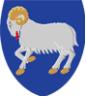 LØGMÁLARÁÐIÐMinistry of JusticeVEGLEIÐING TIL ENDALIGA FRÁGREIÐINGHesin frymil er gjørdur til endaligar frágreiðingar av øllum verkætlanum, ið hava móttikið stuðul frá Løgmálaráðnum. Tað er umráðandi, at leisturin verður fylgdur, tá oyðublaðið verður fylt út, og at allir partar verða fyltir út, fyri at tryggja samsvar millum bygnað og innihald í øllum verkætlanum. ENDAMÁLEndaliga frágreiðingin er eitt umráðandi amboð hjá Løgmálaráðnum at savna inn upplýsingar til tess at tryggja gjøgnumskygni og vitanarbýti. Vitanarbýti er alneyðugt fyri at styrkja og menna framtíðar verkætlanir við at umsøkjarar hava møguleika til at draga út og gagnnýta lærdómar av loknum verkætlanum. Allar endaligar frágreiðingar verða tí tøkar á heimasíðuni frameftir, soleiðis at felagsskapir kunnu deila vitan og lærdómar við onnur og fáa størri innlit í, hvat riggar og hvat ikki riggar, og taka upplýstar avgerðir frameftir. Um ein felagsskapur ikki ynskir, at ein frágreiðing verður almannakunngjørd, ber til at seta seg í samband við Løgmálaráðið og greiða frá, hví so er. Løgmálaráðið tilskilar sær kortini rætt at gera ein stuttan samandrátt til ársfrágreiðingina.Felagsskapir, ið ikki lata inn frágreiðing, ella gera broytingar eftir umbøn, verða ikki mettir skikkaðir at søkja stuðul frá Løgmálaráðnum frameftir sambært leiðreglunum. VERT AT HAVA Í HUGAVerkætlanarleiðarin skal, í samstarvi við umsøkjaran, ið móttók stuðulin frá Løgmálaráðnum, fylla út frymilin elektroniskt.Legg til merkis, at samanhangur skal vera millum upprunaætlan og endaliga frágreiðing viðvíkjandi ætlan, endamáli o.s.fr. Eru frávik, er týdningarmikið, at greitt verður gjølla frá hesum.Endaliga frágreiðingin skal handast Løgmálaráðnum í seinasta lagi tríggjar mánaðir eftir lokna verkætlan. Neyðugt er at kunna Løgmálaráðið, um tørvur er á longdari freist.Frágreiðingin skal latast inn saman við eini fíggjarætlan, ið nágreinar útreiðslur, goldnar av játtaða stuðlinum. EFTIRMETINGLøgmálaráðið tilskilar sær rætt at biðja um nágreinandi upplýsingar og/ella umskrivingar eftir, at endaliga frágreiðingin er latin okkum. Hugt verður millum annað eftir, um hetta er upplýst í frágreiðingini: Gjørdu tit tað, tit søgdu, at tit fóru at gera? Skilir lesarin, hvat varð gjørt, hvør ávirkanin var, og hvussu avbjóðingar og/ella trupulleikar vórðu handfarnir? Eru allir teigar útfyltir?UM VERKÆTLANINASAMANUMTØKA2.1 Lýs í stuttum úrslitini og úrtøkurnar. Týdningarmikið er eisini at lýsa, á hvønn hátt verkætlanin gevur íkast til heimsmálini, undir hesum meginregluna ‘leaving no one behind’.2.2 Gev eina stutta lýsing av, í hvønn mun verkætlanin hepnaðist væl, við denti á merkisverd avrik og úrslit. NÁGREINANDI LÝSING AV VERKSETING OG ÚRTØKUM Vinarliga reksa upp øll tiltøk í uppruna verkætlanarlýsingini og væntaðu og endaligu úrtøkurnar. Endamálið er at fáa eina fatan av, hvussu verkætlanin eydnaðist í mun til, hvør ætlanin upprunaliga var. Upplýs alt virksemi, ið er farið fram undir verkætlanini. Veit yvirskipaðar upplýsingar fyri hvørt átak sær, m.a. hvar verkætlanin fór fram, hvør var við og tal av luttakarum. Upplýs eisini, um hetta samsvaraði við upprunaligu ætlanina. Um stórar broytingar eru í mun til upprunaætlanina, greið frá hesum í parti 4. AVBJÓÐINGARGreið frá avbjóðingum og trupulleikum, bæði í mun til ætlan og verksetan av verkætlan. Vóru nakrar broytingar í ætlanini? Forðingar? Hendingar, ið ávirkaðu verkætlanargongdina? Vóru misskiljingar millum samstarvsfelagar, lokalsamfelagið og/ella móttakarar? Greið frá, hvussu avbjóðingarnar vórðu møttar og/ella loystar. Um einki var gjørt, greið frá hví, og hugleið um, hvørjir lærdómarnir vóru. Ver so ítøkilig/ur sum gjørligt.ÁVIRKAN OG LÆRDÓMURUpplýs, hvat gekk væl, og hvørja ávirkan verkætlanin hevði. Upplýs úrslitini av verkætlanini sum heild. Hugleið eitt nú um, hvørja ávirkan verkætlanin hevði á lokala samfelagið ella einstaklingar/móttakarar av verkætlanini. Greið eisini frá, hvussu lærdómar frá hesi verkætlan kunnu nýtast í verkætlanum frameftir. SAMSKIFTI VIÐ SAMSTARVSFELAGARUpplýs, hvussu samstarvað og samskift varð við allar samstarvspartar. Hvussu var samskiftið millum tað føroyska toymið og verksetanartoymið á staðnum? Hugsa eitt nú um tal av fundum; høvdu tit fastan vikufund ella fund eftir hvørt virksemi? Var nøkur vitjan á verkætlanarstaðnum frá samstarvsfeløgum uttanífrá? Um so, hví var vitjanin neyðug?BURÐARDYGDUpplýs, hvat varð gjørt fyri at tryggja, at verkætlanin er burðardygg, t.e. at jaliga broytingin er varandi eftir verkætlanarlok. Hvussu varð verkætlanin kjølfest í økinum/samfelagnum? Varð frálæra givin lokalu samstarvsfeløgunum til tess at tryggja varandi virknað? Hvussu varð verkætlanin latin (hand-over) lokala samfelagnum við verkætlanarlok? Hvussu varð mett um, hvør ávirkanin var á lokala samfelagið?ANNAÐUpplýs aðrar viðkomandi upplýsingar. Hetta kann vera eitt nú miðlaumrøður, fundarfrágreiðingar, útgivin verk, heimasíður o.tíl.VINALIGA VIÐFEST MYNDIR FRÁ VERKÆTLANINI Løgmálaráðið tilskilar sær rætt at nýta myndirnar til ársfrágreiðingina og/ella á heimasíðu ráðsins.Fyrireikað hevur:HeitiLatið inn:Heiti á verkætlanUmsøkjari Navn, bústaður, teldupostur og skrásetingarnummarÚtinnandi felagsskapur (um hesin ikki er tann sami sum umsøkjarin) Navn, bústaður, teldupostur og skrásetingarnummarLand/staðseting av verkætlanSamstarvsfelagi/arVerkætlan byrjaðiVerkætlan endaðiSamlaði verkætlanarkostnaðurinStuðul frá LøgmálaráðnumAðrir stuðlarÆtlað tiltøkVæntaðar úrtøkurEndaligar úrtøkurViðmerkingarVirksemiLýs alt virksemi, ið varð framt undir verkætlanini (upplýsandi tiltøk, upplæring, undirvísing, eftirlit, eftirmetingar o.s.fr.)Viðmerkingar/úrtøkurGreið frá virkseminum, og um virksemið varð framt sum ætlað við støði í upprunaætlaniniVirksemi 1: Virksemi 2:Virksemi 3:Virksemi 4: Virksemi 5: Lýsing av avbjóðingGreið frá, hvat var gjørt, fyri at møta avbjóðingum